ĐÁP ÁN THAM KHẢOBài 1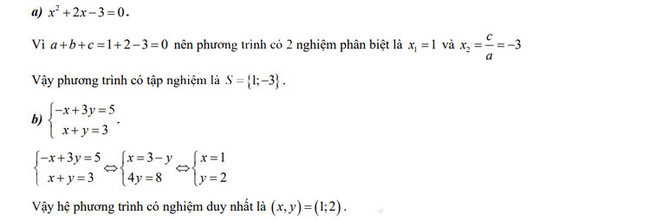 Bài 2
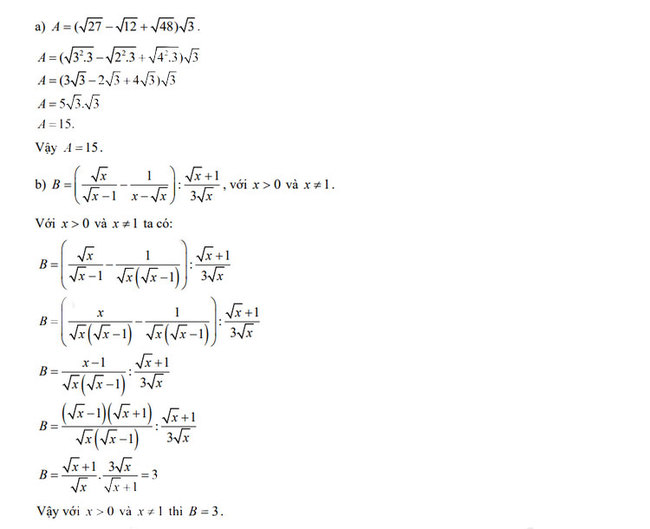 Bài 3.a)
b)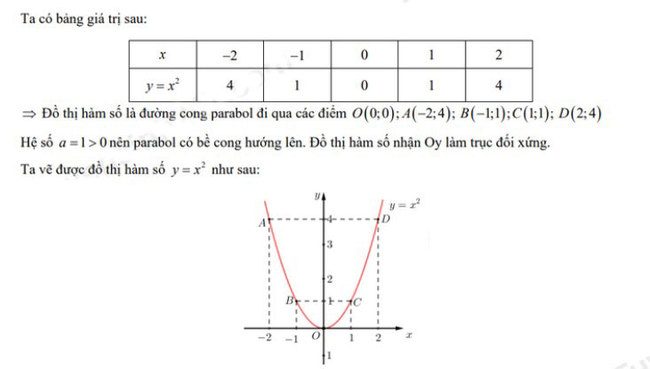 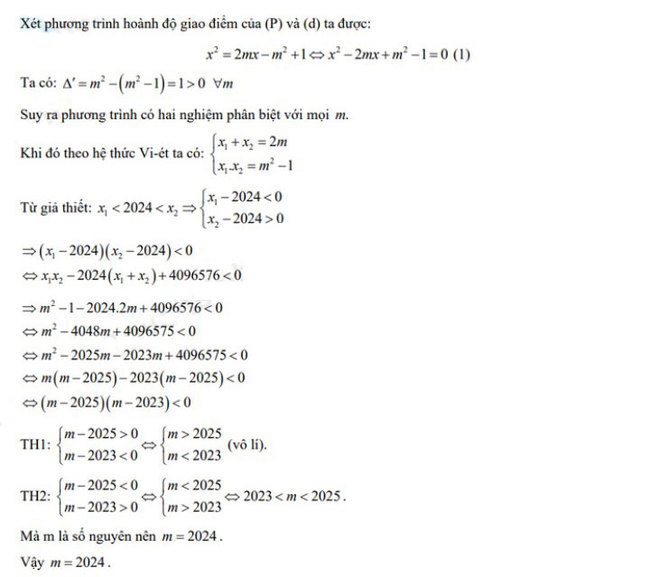 Bài 4.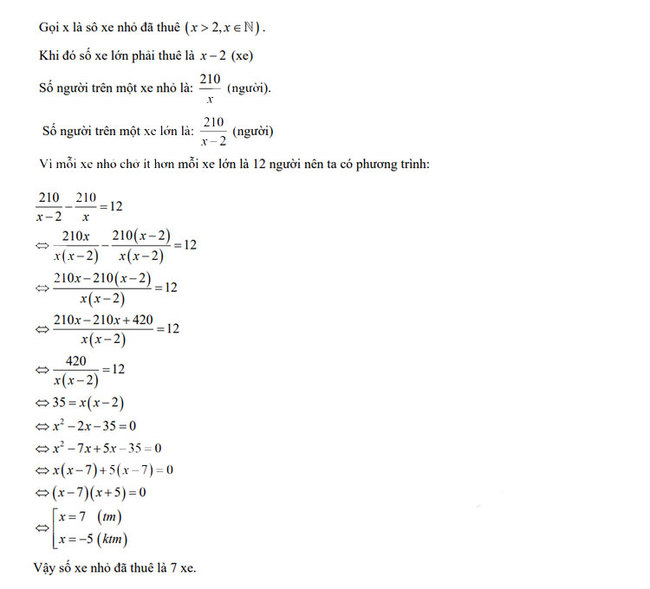 